OBJETO.El objeto del presente procedimiento es establecer la sistemática para el seguimiento, evaluación y mejora de los títulos de Grado y Máster de la Universidad de Cádiz por medio de actividades de revisión y control periódico.REFERENCIAS Y NORMATIVAS.Real Decreto 1393/2007, de 29 de octubre, por el que se establece la ordenación de las enseñanzas universitarias oficiales, modificado por el Real Decreto 861/2010, de 2 de julio, recoge en el punto 1 del artículo 27 que: “Una vez iniciada la implantación de las enseñanzas correspondientes a los títulos oficiales inscritos en el Registro de universidades, centros y títulos (RUCT), la ANECA o los órganos de evaluación que la Ley de las comunidades autónomas determinen, llevarán a cabo el seguimiento del cumplimiento del proyecto contenido en el plan de estudios verificado por el Consejo de Universidades.Procedimiento para el seguimiento de los Títulos oficiales de Grado y Máster (versión 3, del 25 de septiembre de 2014), establecido por la Dirección de Evaluación y Acreditación (DEVA) de la Agencia Andaluza del Conocimiento (ACC), recoge en su apartado 4 el procedimiento para el seguimiento de los títulos de Grado y Máster universitario y los resultados de la aplicación del Sistema de Garantía de Calidad.Protocolo de acreditación para los Títulos Oficiales de Grado y Máster de la Dirección de Evaluación y Acreditación de la AAC (versión v01, del 6 de marzo de 2014).DESARROLLO DEL PROCEDIMIENTO.La revisión de las actuaciones y resultados obtenidos en el título se realizará por  de Garantía de Calidad del Centro que tomará como referencia la memoria verificada del título junto con los informes y resultados de indicadores relacionados con los distintos procedimientos del Sistema de Garantía de Calidad.El Equipo de Dirección del Centro preparará y distribuirá a los integrantes de  de Garantía de Calidad toda la información relacionada con el SGC. A modo de referencia se detallan los siguientes documentos que ya han sido, en su mayor parte, elaborados por agentes implicados en el SGC:Tras el análisis de puntos fuertes, puntos débiles y propuestas de mejora de todos los procedimientos,  de Garantía de Calidad elaborará un plan de mejora anual del título, donde priorizará las acciones de mejora a llevar a cabo.El documento final elaborado por  de Garantía de Calidad del Centro será remitido a  de Centro, que finalmente deberá aprobarlo. El registro resultante será referente para el protocolo seguimiento de títulos de la Dirección de Evaluación y Acreditación de la Agencia Andaluza del Conocimiento.Adicionalmente, con objeto de facilitar la mejora continua del SGC, la Unidad de Calidad y Evaluación confeccionará un informe con puntos débiles, puntos fuertes y propuestas de mejora del mismo, que remitirá a las unidades implicadas cada procedimiento. Para ello tomará como referencia estos autoinformes de seguimiento y el informe global de auditoría interna del SGC de la Inspección General de Servicios.Cabe destacar la peculiaridad de los títulos interuniversitarios, donde el autoinforme de seguimiento del título es responsabilidad de la Universidad coordinadora. SEGUIMIENTO Y MEDICIÓN. En este procedimiento no se han establecido indicadores de seguimiento y medición. HERRAMIENTAS Y FORMATOS.Formatos:FSGC-P14-01: Informe de seguimiento, evaluación y mejora del título (extensión máxima 10-15 pág.)CRONOGRAMA DEL PROCEDIMIENTO.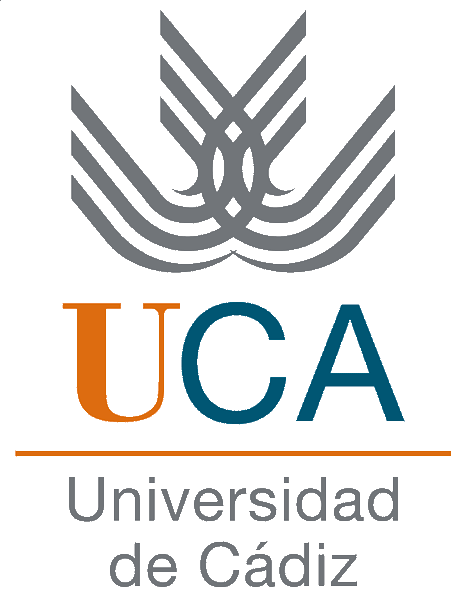 Según el Procedimiento para el Seguimiento de los Títulos Oficiales de Grado y Máster (v3, 25/09/2014), en este apartado se debe:- Aportar información del desarrollo y cumplimiento de la planificación establecida en la última memoria verificada, especificando si se han tenido dificultades en la implantación del título, e identificando cuáles han sido las causas por las que no se ha logrado cumplir todo lo establecido en la memoria y si se han realizado acciones para corregir estas dificultades. - ¿Se han realizado revisiones periódicas del título? En su caso, se han identificado mejoras y se realiza la planificación de su ejecución. Se hace un análisis del resultado de las mejoras llevadas a cabo.Según el Procedimiento para el Seguimiento de los Títulos Oficiales de Grado y Máster (v3, 25/09/2014), en este apartado se debe aportar información sobre:- aspectos significativos, decisiones y cambios en la aplicación del SGIC derivados de grado de cumplimiento en el despliegue e implantación de todos los procedimientos incluidos en la Memoria de Verificación.- la contribución y utilidad de la información del SGIC a la mejora del título que surgen del análisis y las revisiones llevadas a cabo desde los procedimientos.- la dinámica de funcionamiento de la Comisión de Garantía Interna de la Calidad y en su caso, información sobre cambios significativos y acuerdos adoptados que influyan para el correcto desarrollo del título.- la disponibilidad de gestor documental o plataforma interna: valoración del uso y aplicabilidad de la misma.Según el Procedimiento para el Seguimiento de los Títulos Oficiales de Grado y Máster (v3, 25/09/2014), en este apartado se debe aportar información sobre:- Aportar información contextualizada de los resultados de diferentes indicadores establecidos en los procedimientos del SGC de forma que se abordan los aspectos más relevantes en el desarrollo del título identificando áreas de mejora.- Analizar los resultados de los indicadores indicando el valor aportado en la mejora y si han ocasionado cambios en el desarrollo del título.Según el Procedimiento para el Seguimiento de los Títulos Oficiales de Grado y Máster (v3, 25/09/2014), en este apartado se debe indicar las acciones, si se han realizado (en el caso que corresponda): - para atender las recomendaciones establecidas en el informe de verificación, justificar su adecuación. - para atender las recomendaciones establecidas en el/los informes de modificación, justificar su adecuación. - para atender las recomendaciones establecidas en el informe de seguimiento, justificar su adecuación. Nota: Las siguientes recomendaciones aluden al informe de verificación del título. Aquellos títulos verificados y que ya dieron respuesta a las recomendaciones, no deben informar sobre éstas.Nota: A cumplimentar sólo aquellos títulos que hayan recibido informes de modificaciones. Las siguientes recomendaciones serán referidas a las aportadas en el informe de modificación recibido por la DEVA del curso 2012-13, es decir, al inmediatamente anterior al curso objeto de este seguimiento. Nota: Las siguientes recomendaciones serán referidas a las aportadas en el informe de seguimiento de la DEVA del curso 2011-12 y 2012-2013, es decir, cursos anteriores al curso objeto de este seguimiento. LA DEVA AÚN NO HA REMITIDO DICHOS INFORMES.Según el Procedimiento para el Seguimiento de los Títulos Oficiales de Grado y Máster (v3, 25/09/2014), en este apartado se debe indicar (en el caso que corresponda): - Indicar las modificaciones solicitadas o realizadas durante la implantación de Plan de Estudios y justificar su adecuación. Se debe identificar y especificar de forma clara en qué consiste cada una de las modificaciones y realizar una justificación de cada una de ellas de forma que pueda valorase su adecuación. Nota: Las siguientes modificaciones a la memoria del título apuntan a las realizadas durante el curso actual del Autoinforme y sólo aquellas que no se hayan comunicado al Consejo de Universidades.Según el Procedimiento para el Seguimiento de los Títulos Oficiales de Grado y Máster (v3, 25/09/2014), en este apartado se debe: - Aportar, si se ha realizado, un plan de mejora donde se planifique de manera sistemática las acciones correctivas e innovadoras apropiadas a las características del título. Identificando responsables y plazos de ejecución viables. Nota:El primer paso será priorizar las propuestas de mejora identificadas a lo largo del análisis de los procedimientos de este Autoinforme. Se recomienda priorizar las propuestas de mejora según estimación del impacto de éstas para el cumplimiento de la última memoria verificada y para la futura acreditación del título. Una vez priorizadas las propuestas de mejora se debe planificar la implantación de las acciones a desarrollar, con la asignación de responsables, mes y año de inicio, así como mes y año de finalización; y método de seguimiento (en su caso).Durante el periodo de implantadas de este plan de mejora, es necesario controlar las evidencias que atestigüen la realización de cada acción de mejora llevada a cabo, así como la realización de un seguimiento de éstas y un análisis del impacto de las mismas en el título en términos de aportación y ayuda al desarrollo del título, es decir analizar la relación causa-efecto de las acciones de mejora desarrolladas de este plan. El seguimiento de los planes de mejora es clave en el proceso de renovación de la acreditación de la DEVA.Nota: Sólo aplicable a títulos que han sido auditados durante el curso efectivo de este Autoinforme. Para cumplimentar este apartado debe emplear el informe de auditoría interna que se remitirá por la Inspección General de Servicios.RESUMEN DE REVISIONESRESUMEN DE REVISIONESRESUMEN DE REVISIONESNÚMEROFECHAMODIFICACIÓN0115/12/08Versión inicial del SGIC aprobada por Consejo de Gobierno0219/10/09Versión del SGIC 02, aprobada por Consejo  de Gobierno0221/05/10Modificación del SGIC v02, aprobada por Consejo de Gobierno1.021/11/12Revisión sustancial y unión de los procedimientos PE05 y PM01 del SGIC v021.1Actualización de referencias; Revisión del cronograma; y Revisión y clarificación de indicadoresCódigoP14PROCEDIMIENTO PARA EL SEGUIMIENTO, EVALUACIÓN Y MEJORA DEL TÍTULOProcedimientoRegistros de referencia para elseguimiento, evaluación y mejoraRegistros complementarios.P01-Difusión e Información Pública del título.RSGC P13-03: Informe de auditoría interna del SGC: sección información pública.Informe provisional de seguimiento de títulos de DEVA.P02-Orientación preuniversitaria y perfil de ingreso.RSGC-P02-01: Informe de ejecución del plan institucional de orientación preuniversitaria y acciones específicas.RSGC-P02-03: Informe de análisis del perfil de ingreso.RSGC-P02-04: Informe global de indicadores sobre orientación preuniversitaria y perfil de ingreso.P03-Acogida, Tutoría y Apoyo de la Formación del Estudiante.RSGC-P03-01: Informe de Indicadores.RSGC-P03-02: Informe conjunto sobre el PROA.P04-Planificación, Desarrollo y Medición de los Resultados de las Enseñanzas.RSGC-P04-01: Informe de Indicadores.RSGC-P04-02: Informe global Título.Plan Docente definitivo del Título.P05-Gestión y Control de las Prácticas Externas Curriculares.RSGC-P05-01: Informe de Indicadores.P06-Gestión para de la Movilidad de los Estudiantes.RSGC-P06-02: Informe de Indicadores.RSGC-P06-01: Objetivos anuales y criterios de selección.P07-Seguimiento de la inserción laboral y satisfacción de los egresados con la formación recibida.RSGC-P07-01: Informe de Indicadores.P08-Evaluación de la satisfacción y expectativas de los grupos de interés.RSGC-P08-01: Informe de resultados.P09 Evaluación de la actividad académica del PDI.RSGC-P09-01: Informe de resultados de análisis de la satisfacción de la docencia recibida.RSGC-P09-02: Informe de resultados de proyectos de innovación docente y programa de formación del PDI.P10 Gestión de los recursos y servicios RSGC-P10-01: Informe de resultados sobre recursos materiales y servicios del título.P11-Gestión para las incidencias, reclamaciones, sugerencias y felicitaciones.RSGC-P11-01: Informes indicadores BAU.RSGC-P11-02: Informe cualitativo del BAU.P12-Modificación de la memoria.Informe del Consejo de Universidad sobre modificaciones previas solicitadas.Informe provisional de seguimiento de títulos DEVA (apartado de modificaciones comunicadas en el Informe de evaluación del plan institucional de orientación preuniversitaria del curso anterior).Informe de propuestas de Modificación de Memoria.P13-Auditoría interna del SGC.RSGC P13-02: Informe de auditoría interna semestral del GD-SGC.RSGC P13-04: Informe de auditoría interna para el seguimiento y mejora de títulos.P14-Seguimiento, evaluación y mejora.RSGC P14-01: Autoinforme para el seguimiento del título. Planes de mejora del curso anterior.RESPONSABLEACTIVIDADESPLAZOSREGISTROEquipo de Dirección del CentroPreparar y distribuir toda la información relacionada con el SGC, a los integrantes de  de Garantía de Calidad.Del 1 al 15 de noviembreComisión de Garantía de Calidad del Centro (CGC)Analizar puntos fuertes, puntos débiles y propuestas de mejora; y elaborar un plan de mejora anual del título.Hasta el 15 de diciembre (Grados); Hasta 15 de febrero (Máster)RSGC-P14-01: Autoinforme para el seguimiento del títuloHasta el 15 de diciembre (Grados); Hasta 15 de febrero (Máster)Junta de Centro (JC)Aprobar el RSGC-P14-01: Autoinforme para el seguimiento del títuloHasta el 15 de diciembre (Grados); Hasta 15 de febrero (Máster)Elaborado:Aprobado:Comisión de Garantía de Calidad del CentroJunta de CentroFecha: Fecha: DATOS DE IDENTIFICACIÓN DEL TÍTULO Id del ministerioDenominación de la Titulación:Centros/Sedes en las que se imparte:Curso académico de implantaciónTipo de Enseñanza:Web del título:Convocatoria de seguimiento:En caso de título conjunto u ofertado en más de un centro (incluir esta información para el resto de universidades en caso de ofertar el título conjunto en más de una universidad o centro):En caso de título conjunto u ofertado en más de un centro (incluir esta información para el resto de universidades en caso de ofertar el título conjunto en más de una universidad o centro):Universidad participante:Centro:Curso académico de implantaciónWeb del título en el centro:I) DISEÑO, ORGANIZACIÓN Y DESARROLLO DEL PROGRAMA FORMATIVO.Análisis y Valoración:Análisis y Valoración:Se recomienda cumplimentar este apartado en último lugar.[Algunos aspectos a valorar brevemente relacionados con:- El grado de eficacia de las acciones desarrolladas para la puesta en marcha del título han dado los resultados esperados para su desarrollo.- Grado de cumplimiento con la última memoria verificada.- Cronograma de implantación de materias en cada curso, dificultades encontradas durante el curso.- Principales resultados obtenidos en los indicadores durante el curso en relación a los objetivos marcados en la memoria.- Aseguramiento de los recursos materiales e infraestructuras con objeto de garantizar la adquisición de competencias por parte del alumnado. - Síntesis de la identificación, priorización y planificación de las mejoras con el apoyo del apartado VI de este Autoinforme...]- Síntesis de aspectos  claves en relación a la información pública del título Nota: Es muy importante detallar el cumplimiento del proyecto inicial establecido en la última memoria verificada.Se recomienda cumplimentar este apartado en último lugar.[Algunos aspectos a valorar brevemente relacionados con:- El grado de eficacia de las acciones desarrolladas para la puesta en marcha del título han dado los resultados esperados para su desarrollo.- Grado de cumplimiento con la última memoria verificada.- Cronograma de implantación de materias en cada curso, dificultades encontradas durante el curso.- Principales resultados obtenidos en los indicadores durante el curso en relación a los objetivos marcados en la memoria.- Aseguramiento de los recursos materiales e infraestructuras con objeto de garantizar la adquisición de competencias por parte del alumnado. - Síntesis de la identificación, priorización y planificación de las mejoras con el apoyo del apartado VI de este Autoinforme...]- Síntesis de aspectos  claves en relación a la información pública del título Nota: Es muy importante detallar el cumplimiento del proyecto inicial establecido en la última memoria verificada.Puntos Fuertes y logros:Puntos Débiles:[Relacione aspectos de gran relevancia actualmente en funcionamiento y/o en las puntuaciones obtenidas en relación al diseño, organización y desarrollo del programa formativo.][Enumere aspectos o áreas que se consideren sean mejorables o requieran una especial atención para la consecución de los objetivos marcados y en relación al diseño, organización y desarrollo del programa formativo.]Nota: No se trata de abordar las soluciones sino de la detección de los problemas. Las soluciones se abordarán seguidamente en las propuestas concretas de mejora.Propuestas concretas de mejora:Propuestas concretas de mejora:[Enumere las propuestas de mejora asociadas al diseño, organización y desarrollo del programa formativo.]Nota: Debe destacarse una asociación clara entre los puntos débiles detectados y las propuestas-acciones concretas de mejora que darán respuesta a éstos. En el caso de que alguna propuesta de mejora implique otros agentes de la Universidad ajenos al Centro, es indispensable el acuerdo previo con el Vicerrectorado o Unidad competente en la materia.[Enumere las propuestas de mejora asociadas al diseño, organización y desarrollo del programa formativo.]Nota: Debe destacarse una asociación clara entre los puntos débiles detectados y las propuestas-acciones concretas de mejora que darán respuesta a éstos. En el caso de que alguna propuesta de mejora implique otros agentes de la Universidad ajenos al Centro, es indispensable el acuerdo previo con el Vicerrectorado o Unidad competente en la materia.II) INFORMACIÓN RELATIVA A LA APLICACIÓN DEL SISTEMA DE GARANTÍA DE CALIDAD Y DE SU CONTRIBUCIÓN AL TÍTULOResponsables de gestionar y coordinar el seguimiento del SGC del título:Responsables de gestionar y coordinar el seguimiento del SGC del título:Decano/Director del Centro:Coordinador del Grado:Composición de la Comisión de Garantía de Calidad:Composición de la Comisión de Garantía de Calidad:[Relacione los miembros que componen la Comisión de Garantía de Calidad, esta información debe contener nombre y apellidos, puesto y rol desempañado en dicha comisión.]Ejemplo:Nombre y apellidos - Puesto - RolEjemplo: José José José - Decano/ Director - Presidente CGC.Nota: Es importante incluir a todos los miembros de la CGC actualmente en vigor y fecha de constitución.[Relacione los miembros que componen la Comisión de Garantía de Calidad, esta información debe contener nombre y apellidos, puesto y rol desempañado en dicha comisión.]Ejemplo:Nombre y apellidos - Puesto - RolEjemplo: José José José - Decano/ Director - Presidente CGC.Nota: Es importante incluir a todos los miembros de la CGC actualmente en vigor y fecha de constitución.Análisis y Valoración:Análisis y Valoración:Se recomienda cumplimentar este apartado en último lugar, junto a la valoración sobre el proceso de implantación del título.[Valore brevemente el grado en que el Sistema de Garantía de Calidad del título permite obtener información que ayuda a la toma de decisiones (con ejemplos y evidencias propias de la síntesis de los apartados "Análisis y valoración", "Puntos fuertes" y "Puntos débiles" y "propuestas de mejora"), así mismo debe considerar los resultados obtenidos, de su análisis y de una relación causa-efecto con las acciones de mejora planteadas (en su caso), estableciendo las mejoras necesarias para subsanar las deficiencias detectadas en cada procedimiento.]Se recomienda cumplimentar este apartado en último lugar, junto a la valoración sobre el proceso de implantación del título.[Valore brevemente el grado en que el Sistema de Garantía de Calidad del título permite obtener información que ayuda a la toma de decisiones (con ejemplos y evidencias propias de la síntesis de los apartados "Análisis y valoración", "Puntos fuertes" y "Puntos débiles" y "propuestas de mejora"), así mismo debe considerar los resultados obtenidos, de su análisis y de una relación causa-efecto con las acciones de mejora planteadas (en su caso), estableciendo las mejoras necesarias para subsanar las deficiencias detectadas en cada procedimiento.]Puntos Fuertes y logros:Puntos Débiles:[Relacione aspectos de gran relevancia actualmente en funcionamiento y/o en las puntuaciones obtenidas en relación a la aplicación del sistema de garantía de calidad y de su contribución al título.][Enumere aspectos o áreas que se consideren sean mejorables o requieran una especial atención para la consecución de los objetivos marcados y en relación a la aplicación del sistema de garantía de calidad y de su contribución al título.]Nota: No se trata de abordar las soluciones sino de la detección de los problemas. Las soluciones se abordarán seguidamente en las propuestas concretas de mejora.Propuestas concretas de mejora:Propuestas concretas de mejora:[Enumere las propuestas de mejora asociadas a la aplicación del sistema de garantía de calidad y de su contribución al título.]Nota: Debe destacarse una asociación clara entre los puntos débiles detectados y las propuestas de mejora que darán respuesta a éstos.En el caso de que alguna propuesta de mejora implique otros agentes de la Universidad ajenos al Centro, es indispensable el acuerdo previo con el Vicerrectorado o Unidad competente en la materia.[Enumere las propuestas de mejora asociadas a la aplicación del sistema de garantía de calidad y de su contribución al título.]Nota: Debe destacarse una asociación clara entre los puntos débiles detectados y las propuestas de mejora que darán respuesta a éstos.En el caso de que alguna propuesta de mejora implique otros agentes de la Universidad ajenos al Centro, es indispensable el acuerdo previo con el Vicerrectorado o Unidad competente en la materia.III) INDICADORESIII.1 ) ORIENTACION UNIVERSITARIA Y PERFIL DE INGRESOPRINCIPALES INDICADORES:TÍTULOTÍTULOTÍTULOCOMPARATIVAS CENTRO/UCACOMPARATIVAS CENTRO/UCACOMPARATIVAS CENTRO/UCACOMPARATIVAS CENTRO/UCACOMPARATIVAS CENTRO/UCACOMPARATIVAS CENTRO/UCAPRINCIPALES INDICADORES:TÍTULOTÍTULOTÍTULOCENTROCENTROCENTROUNIVERSIDADUNIVERSIDADUNIVERSIDADPRINCIPALES INDICADORES:11-1212-1313-1411-1212-1313-1411-1212-1313-14Tasa de Adecuación del TítuloTasa de Ocupación del TítuloTasa de Preferencia del TítuloTasa de nuevo ingreso en el TítuloNota media de ingresoDuración media de los estudiosEstudiantes Matriculados de nuevo Ingreso.Análisis y Valoración:Análisis y Valoración:[Valore brevemente aspectos clave de los resultados obtenidos, de su análisis, comparaciones Título/Centro/UCA y de una relación causa-efecto con las acciones de mejora planteadas en el curso anterior... en relación al procedimiento de orientación preuniversitaria y perfil de ingreso, P02]. [Valore brevemente aspectos clave de los resultados obtenidos, de su análisis, comparaciones Título/Centro/UCA y de una relación causa-efecto con las acciones de mejora planteadas en el curso anterior... en relación al procedimiento de orientación preuniversitaria y perfil de ingreso, P02]. Puntos Fuertes y logros:Puntos Débiles:[Relacione aspectos de gran relevancia actualmente en funcionamiento y/o en las puntuaciones obtenidas en relación al procedimiento de orientación preuniversitaria y perfil de ingreso, P02]. [Enumere aspectos o áreas que se consideren sean mejorables o requieran una especial atención para la consecución de los objetivos marcados y en relación al procedimiento de orientación preuniversitaria y perfil de ingreso, P02]. Nota: No se trata de abordar las soluciones sino de la detección de los problemas. Las soluciones se abordarán seguidamente en las propuestas concretas de mejora.Propuestas concretas de mejora:Propuestas concretas de mejora:[Enumere las propuestas de mejora asociadas al procedimiento de orientación preuniversitaria y perfil de ingreso, P02]. Nota: Debe destacarse una asociación clara entre los puntos débiles detectados y las propuestas de mejora que darán respuesta a éstos.En el caso de que alguna propuesta de mejora implique otros agentes de la Universidad ajenos al Centro, es indispensable el acuerdo previo con el Vicerrectorado o Unidad competente en la materia.[Enumere las propuestas de mejora asociadas al procedimiento de orientación preuniversitaria y perfil de ingreso, P02]. Nota: Debe destacarse una asociación clara entre los puntos débiles detectados y las propuestas de mejora que darán respuesta a éstos.En el caso de que alguna propuesta de mejora implique otros agentes de la Universidad ajenos al Centro, es indispensable el acuerdo previo con el Vicerrectorado o Unidad competente en la materia.III.2) PLANIFICACIÓN, DESARROLLO Y MEDICIÓN DE LOS RESULTADOS DE LAS ENSEÑANZASPRINCIPALES INDICADORES:TÍTULOTÍTULOTÍTULOTÍTULOCOMPARATIVAS CENTRO/UCACOMPARATIVAS CENTRO/UCACOMPARATIVAS CENTRO/UCACOMPARATIVAS CENTRO/UCACOMPARATIVAS CENTRO/UCACOMPARATIVAS CENTRO/UCACOMPARATIVAS CENTRO/UCACOMPARATIVAS CENTRO/UCAPRINCIPALES INDICADORES:TÍTULOTÍTULOTÍTULOTÍTULOCENTROCENTROCENTROCENTROUNIVERSIDADUNIVERSIDADUNIVERSIDADUNIVERSIDADPRINCIPALES INDICADORES:10-1111-1212-1313-1410-1111-1212-1313-1410-1111-1212-1313-14Satisfacción de los alumnos con la planificación de la enseñanza y aprendizajeSatisfacción de los alumnos con el desarrollo de la docenciaSatisfacción de los alumnos con los resultadosTasa de graduaciónTasa de abandonoTasa de eficienciaTasa de éxitoTasa de rendimientoAnálisis y Valoración:Análisis y Valoración:[Valore brevemente aspectos clave de los resultados obtenidos, de su análisis, comparaciones Título/Centro/UCA y de una relación causa-efecto con las acciones de mejora planteadas en el curso anterior... en relación al procedimiento para la Planificación, Desarrollo y Medición de los Resultados de las Enseñanzas, P04]. En el caso de Grados: Debe considerarse todos los resultados de cada ítem desprendidos en relación a la satisfacción con la docencia, en sus dimensiones: Planificación con la enseñanza, Desarrollo de la docencia y Satisfacción con los resultados (Consultar: Informes Globales de Satisfacción con la Docencia por título 2013-14, remitidos a Decanos/Directores).En el caso de Máster: En el análisis y valoración debe considerarse todos los resultados desprendidos de las dimensiones en relación a la satisfacción con la docencia, valoración global, por módulos comunes y específicos del máster, según sea el caso (analizar los Informes remitidos a Decanos/Directores y Coordinadores, en su caso). Por ejemplo ítems que estudien la satisfacción de los alumnos con la planificación de la enseñanza y Aprendizaje; satisfacción de los alumnos con el desarrollo de la docencia y satisfacción de los alumnos con los resultados.[Valore brevemente aspectos clave de los resultados obtenidos, de su análisis, comparaciones Título/Centro/UCA y de una relación causa-efecto con las acciones de mejora planteadas en el curso anterior... en relación al procedimiento para la Planificación, Desarrollo y Medición de los Resultados de las Enseñanzas, P04]. En el caso de Grados: Debe considerarse todos los resultados de cada ítem desprendidos en relación a la satisfacción con la docencia, en sus dimensiones: Planificación con la enseñanza, Desarrollo de la docencia y Satisfacción con los resultados (Consultar: Informes Globales de Satisfacción con la Docencia por título 2013-14, remitidos a Decanos/Directores).En el caso de Máster: En el análisis y valoración debe considerarse todos los resultados desprendidos de las dimensiones en relación a la satisfacción con la docencia, valoración global, por módulos comunes y específicos del máster, según sea el caso (analizar los Informes remitidos a Decanos/Directores y Coordinadores, en su caso). Por ejemplo ítems que estudien la satisfacción de los alumnos con la planificación de la enseñanza y Aprendizaje; satisfacción de los alumnos con el desarrollo de la docencia y satisfacción de los alumnos con los resultados.Puntos Fuertes y logros:Puntos Débiles:[Relacione aspectos de gran relevancia actualmente en funcionamiento y/o en las puntuaciones obtenidas en relación al procedimiento de Planificación, Desarrollo y Medición de los Resultados de las Enseñanzas, P04.][Enumere aspectos o áreas que se consideren sean mejorables o requieran una especial atención para la consecución de los objetivos marcados y en relación al procedimiento para la Planificación, Desarrollo y Medición de los Resultados de las Enseñanzas, P04.]Nota: No se trata de abordar las soluciones sino de la detección de los problemas. Las soluciones se abordarán seguidamente en las propuestas concretas de mejora.Propuestas concretas de mejora:Propuestas concretas de mejora:[Enumere las propuestas de mejora asociadas al procedimiento de Planificación, Desarrollo y Medición de los Resultados de las Enseñanzas, P04.]Nota: Debe destacarse una asociación clara entre los puntos débiles detectados y las propuestas de mejora que darán respuesta a éstos. En el caso de que alguna propuesta de mejora implique otros agentes de la Universidad ajenos al Centro, es indispensable el acuerdo previo con el Vicerrectorado o Unidad competente en la materia.[Enumere las propuestas de mejora asociadas al procedimiento de Planificación, Desarrollo y Medición de los Resultados de las Enseñanzas, P04.]Nota: Debe destacarse una asociación clara entre los puntos débiles detectados y las propuestas de mejora que darán respuesta a éstos. En el caso de que alguna propuesta de mejora implique otros agentes de la Universidad ajenos al Centro, es indispensable el acuerdo previo con el Vicerrectorado o Unidad competente en la materia.III.3) GARANTIZAR LA CALIDAD DEL PERSONAL DOCENTEPRINCIPALES INDICADORES:TÍTULOTÍTULOTÍTULOTÍTULOCOMPARATIVAS CENTRO/UCACOMPARATIVAS CENTRO/UCACOMPARATIVAS CENTRO/UCACOMPARATIVAS CENTRO/UCACOMPARATIVAS CENTRO/UCACOMPARATIVAS CENTRO/UCACOMPARATIVAS CENTRO/UCACOMPARATIVAS CENTRO/UCAPRINCIPALES INDICADORES:TÍTULOTÍTULOTÍTULOTÍTULOCENTROCENTROCENTROCENTROUNIVERSIDADUNIVERSIDADUNIVERSIDADUNIVERSIDADPRINCIPALES INDICADORES:10-1111-1212-1313-1410-1111-1212-1313-1410-1111-1212-1313-14Grado de satisfacción global de los estudiantes con la docencia.Porcentaje de profesores participantes en acciones formativas.Porcentaje del profesorado participante en Proyectos de innovación y mejora docenteAsignaturas implicadas en Proyectos de Innovación Docente.Porcentaje de calificaciones "Excelentes" obtenidas por los profesores participantes en el DOCENTIA.Porcentaje de calificaciones "Favorables" obtenidas por los profesores participantes en el DOCENTIA.Análisis y Valoración:Análisis y Valoración:Análisis y Valoración:[Valore brevemente aspectos clave de los resultados obtenidos, de su análisis, de una relación causa-efecto con las acciones de mejora planteadas previamente y objetivos para la mejora de la calidad del profesorado en su procedimiento, P09.]Nota: En el análisis y valoración debe considerarse la participación del profesorado en acciones formativas y proyectos de innovación docente de impacto para el título, así como todos los resultados desprendidos en relación a la satisfacción global con la docencia según sea el caso de aquellos títulos que hayan recibido los informes remitidos a Decanos/Directores y/o Coordinadores.[Valore brevemente aspectos clave de los resultados obtenidos, de su análisis, de una relación causa-efecto con las acciones de mejora planteadas previamente y objetivos para la mejora de la calidad del profesorado en su procedimiento, P09.]Nota: En el análisis y valoración debe considerarse la participación del profesorado en acciones formativas y proyectos de innovación docente de impacto para el título, así como todos los resultados desprendidos en relación a la satisfacción global con la docencia según sea el caso de aquellos títulos que hayan recibido los informes remitidos a Decanos/Directores y/o Coordinadores.[Valore brevemente aspectos clave de los resultados obtenidos, de su análisis, de una relación causa-efecto con las acciones de mejora planteadas previamente y objetivos para la mejora de la calidad del profesorado en su procedimiento, P09.]Nota: En el análisis y valoración debe considerarse la participación del profesorado en acciones formativas y proyectos de innovación docente de impacto para el título, así como todos los resultados desprendidos en relación a la satisfacción global con la docencia según sea el caso de aquellos títulos que hayan recibido los informes remitidos a Decanos/Directores y/o Coordinadores.Puntos Fuertes y logros:Puntos Débiles:Puntos Débiles:[Relacione aspectos de gran relevancia actualmente en funcionamiento y/o en las puntuaciones obtenidas en relación al procedimiento para garantizar la calidad del personal docente, P09.][Enumere aspectos o áreas que se consideren sean mejorables o requieran una especial atención para la consecución de los objetivos marcados y en relación al procedimiento para garantizar la calidad del personal docente, P09.]Nota: No se trata de abordar las soluciones sino de la detección de los problemas. Las soluciones se abordarán seguidamente en las propuestas concretas de mejora.[Enumere aspectos o áreas que se consideren sean mejorables o requieran una especial atención para la consecución de los objetivos marcados y en relación al procedimiento para garantizar la calidad del personal docente, P09.]Nota: No se trata de abordar las soluciones sino de la detección de los problemas. Las soluciones se abordarán seguidamente en las propuestas concretas de mejora.Propuestas concretas de mejora:Propuestas concretas de mejora:[Enumere las propuestas de mejora asociadas al procedimiento para garantizar la calidad del personal docente, P09.]Nota: Debe destacarse una asociación clara entre los puntos débiles detectados y las propuestas de mejora que darán respuesta a éstos.En el caso de que alguna propuesta de mejora implique otros agentes de la Universidad ajenos al Centro, es indispensable el acuerdo previo con el Vicerrectorado o Unidad competente en la materia.[Enumere las propuestas de mejora asociadas al procedimiento para garantizar la calidad del personal docente, P09.]Nota: Debe destacarse una asociación clara entre los puntos débiles detectados y las propuestas de mejora que darán respuesta a éstos.En el caso de que alguna propuesta de mejora implique otros agentes de la Universidad ajenos al Centro, es indispensable el acuerdo previo con el Vicerrectorado o Unidad competente en la materia.III.4) GESTIÓN Y CONTROL DE LAS PRÁCTICAS EXTERNAS PRINCIPALES INDICADORES:TÍTULOTÍTULOTÍTULOTÍTULOPRINCIPALES INDICADORES:10-1111-1212-1313-14Nº de instituciones/empresas con convenio de PrácticasAnálisis y Valoración:Análisis y Valoración:[Valore brevemente aspectos clave de los resultados obtenidos, de su análisis, de una relación causa-efecto con las acciones de mejora planteadas previamente y objetivos en el procedimiento para la gestión de las prácticas externas curriculares, P05.]Nota: En el análisis y valoración debe considerarse, si se disponen de ellos, de los resultados entorno a aspectos como la satisfacción del alumnado y tutores con las prácticas, grado de consecución de nº de convenios con empresas, objetivo en número de alumnos con prácticas en el curso, tasa de rendimiento de las prácticas externas...[Valore brevemente aspectos clave de los resultados obtenidos, de su análisis, de una relación causa-efecto con las acciones de mejora planteadas previamente y objetivos en el procedimiento para la gestión de las prácticas externas curriculares, P05.]Nota: En el análisis y valoración debe considerarse, si se disponen de ellos, de los resultados entorno a aspectos como la satisfacción del alumnado y tutores con las prácticas, grado de consecución de nº de convenios con empresas, objetivo en número de alumnos con prácticas en el curso, tasa de rendimiento de las prácticas externas...Puntos Fuertes y logros:Puntos Débiles:[Relacione aspectos de gran relevancia actualmente en funcionamiento y/o en las puntuaciones obtenidas en relación al procedimiento para la gestión de las prácticas externas curriculares, P05.][Enumere aspectos o áreas que se estimen sean mejorables o requieran una especial atención para la consecución de los objetivos marcados y en relación al procedimiento para la gestión de las prácticas externas curriculares, P05.]Nota: No se trata de abordar las soluciones sino de la detección de los problemas. Las soluciones se abordarán seguidamente en las propuestas concretas de mejora.Propuestas concretas de mejora:Propuestas concretas de mejora:[Enumere las propuestas de mejora asociadas al procedimiento para la gestión de las prácticas externas curriculares, P05.]Nota: Debe destacarse una asociación clara entre los puntos débiles detectados y las propuestas de mejora que darán respuesta a éstos.En el caso de que alguna propuesta de mejora implique otros agentes de la Universidad ajenos al Centro, es indispensable el acuerdo previo con el Vicerrectorado o Unidad competente en la materia.[Enumere las propuestas de mejora asociadas al procedimiento para la gestión de las prácticas externas curriculares, P05.]Nota: Debe destacarse una asociación clara entre los puntos débiles detectados y las propuestas de mejora que darán respuesta a éstos.En el caso de que alguna propuesta de mejora implique otros agentes de la Universidad ajenos al Centro, es indispensable el acuerdo previo con el Vicerrectorado o Unidad competente en la materia.III.5) GESTIÓN DE LA MOVILIDAD DE LOS ESTUDIANTESPRINCIPALES INDICADORES:Tipo de movilidadTÍTULOTÍTULOTÍTULOTÍTULOCOMPARATIVAS CENTRO/UCACOMPARATIVAS CENTRO/UCACOMPARATIVAS CENTRO/UCACOMPARATIVAS CENTRO/UCACOMPARATIVAS CENTRO/UCACOMPARATIVAS CENTRO/UCACOMPARATIVAS CENTRO/UCACOMPARATIVAS CENTRO/UCAPRINCIPALES INDICADORES:Tipo de movilidadTÍTULOTÍTULOTÍTULOTÍTULOCENTROCENTROCENTROCENTROUNIVERSIDADUNIVERSIDADUNIVERSIDADUNIVERSIDADPRINCIPALES INDICADORES:Tipo de movilidad10-1111-1212-1313-1410-1111-1212-1313-1410-1111-1212-1313-14Nº de convenios con otras Universidades.Tasa de movilidad de alumnos sobre matriculados en el título.InternacionalTasa de movilidad de alumnos sobre matriculados en el título.NacionalEstudiantes extranjeros o nacionales matriculados en el título, en el marco de un programa de movilidad.InternacionalEstudiantes extranjeros o nacionales matriculados en el título, en el marco de un programa de movilidad.NacionalTasa de rendimiento de estudiantes entrantes.InternacionalTasa de rendimiento de estudiantes entrantes.NacionalTasa de rendimiento de estudiantes salientes.InternacionalTasa de rendimiento de estudiantes salientes.NacionalAnálisis y Valoración:Análisis y Valoración:[Valore brevemente aspectos clave de los resultados obtenidos, de su análisis, de una relación causa-efecto con las acciones de mejora planteadas previamente y objetivos en el procedimiento para la gestión de la movilidad de los estudiantes, P06.]Nota: En el análisis y valoración debe considerarse, si se disponen de ellos, de los resultados entorno a aspectos como la satisfacción del alumnado participante en redes de movilidad, grado de consecución del nº de convenios con otras universidades, objetivo en número de alumnos con movilidad entrante o salientes durante el curso, tasa de rendimiento de los estudiantes que participan en redes de movilidad (Entrantes y Salientes).[Valore brevemente aspectos clave de los resultados obtenidos, de su análisis, de una relación causa-efecto con las acciones de mejora planteadas previamente y objetivos en el procedimiento para la gestión de la movilidad de los estudiantes, P06.]Nota: En el análisis y valoración debe considerarse, si se disponen de ellos, de los resultados entorno a aspectos como la satisfacción del alumnado participante en redes de movilidad, grado de consecución del nº de convenios con otras universidades, objetivo en número de alumnos con movilidad entrante o salientes durante el curso, tasa de rendimiento de los estudiantes que participan en redes de movilidad (Entrantes y Salientes).Puntos Fuertes y logros:Puntos Débiles:[Relacione aspectos de gran relevancia actualmente en funcionamiento y/o en las puntuaciones obtenidas en relación al procedimiento para la gestión de la movilidad de los estudiantes, P06.][Enumere aspectos o áreas que se estimen sean mejorables o requieran una especial atención para la consecución de los objetivos marcados y en relación al procedimiento para la gestión de la movilidad de los estudiantes, P06.]Nota: No se trata de abordar las soluciones sino de la detección de los problemas. Las soluciones se abordarán seguidamente en las propuestas concretas de mejora.Propuestas concretas de mejora:Propuestas concretas de mejora:[Enumere las propuestas de mejora asociadas al procedimiento para la gestión de las prácticas externas curriculares, P05.]Nota: Debe destacarse una asociación clara entre los puntos débiles detectados y las propuestas de mejora que darán respuesta a éstos.En el caso de que alguna propuesta de mejora implique otros agentes de la Universidad, ajenos al Centro, es indispensable el acuerdo previo con el Vicerrectorado o Unidad competente en la materia.[Enumere las propuestas de mejora asociadas al procedimiento para la gestión de las prácticas externas curriculares, P05.]Nota: Debe destacarse una asociación clara entre los puntos débiles detectados y las propuestas de mejora que darán respuesta a éstos.En el caso de que alguna propuesta de mejora implique otros agentes de la Universidad, ajenos al Centro, es indispensable el acuerdo previo con el Vicerrectorado o Unidad competente en la materia.III.6) ANÁLISIS DE LA INSERCIÓN LABORAL Y SATISFACCIÓN CON LA FORMACIÓN RECIBIDAPRINCIPALES INDICADORES:TÍTULOTÍTULOTÍTULOCOMPARATIVAS CENTRO/UCACOMPARATIVAS CENTRO/UCACOMPARATIVAS CENTRO/UCACOMPARATIVAS CENTRO/UCACOMPARATIVAS CENTRO/UCACOMPARATIVAS CENTRO/UCAPRINCIPALES INDICADORES:TÍTULOTÍTULOTÍTULOCENTROCENTROCENTROUNIVERSIDADUNIVERSIDADUNIVERSIDADPRINCIPALES INDICADORES:11-1212-1313-1411-1212-1313-1411-1212-1313-14Índice de inserción profesionalTasa efectiva de inserción laboralGrado de satisfacción con los estudios realizadosAnálisis y Valoración:Análisis y Valoración:El análisis de la inserción laboral para grados y máster se realizará a los tres años de finalizar dicho título.El análisis de la inserción laboral para grados y máster se realizará a los tres años de finalizar dicho título.Puntos Fuertes y logros:Puntos Débiles:Propuestas concretas de mejora:Propuestas concretas de mejora:III.7) EVALUACIÓN DE LA SATISFACCIÓN DE LOS GRUPOS DE INTERÉSPRINCIPALES INDICADORES:TÍTULOTÍTULOTÍTULOCOMPARATIVAS CENTRO/UCACOMPARATIVAS CENTRO/UCACOMPARATIVAS CENTRO/UCACOMPARATIVAS CENTRO/UCACOMPARATIVAS CENTRO/UCACOMPARATIVAS CENTRO/UCAPRINCIPALES INDICADORES:TÍTULOTÍTULOTÍTULOCENTROCENTROCENTROUNIVERSIDADUNIVERSIDADUNIVERSIDADPRINCIPALES INDICADORES:11-1212-1313-1411-1212-1313-1411-1212-1313-14Grado de satisfacción global del alumnado con el título.Grado de satisfacción global del PDI con el título.Análisis y Valoración:Análisis y Valoración:[Valore brevemente aspectos clave de los resultados obtenidos, de su análisis, de una relación causa-efecto con las acciones de mejora planteadas previamente... en relación al procedimiento para la evaluación de la satisfacción de los grupos de interés, P08].Nota: En el análisis y valoración debe considerarse los resultados claves desprendidos del informe de satisfacción del PDI, PAS y alumnado con el título, según sea el caso (analizar los Informes remitidos a Decanos/Directores y Coordinadores).[Valore brevemente aspectos clave de los resultados obtenidos, de su análisis, de una relación causa-efecto con las acciones de mejora planteadas previamente... en relación al procedimiento para la evaluación de la satisfacción de los grupos de interés, P08].Nota: En el análisis y valoración debe considerarse los resultados claves desprendidos del informe de satisfacción del PDI, PAS y alumnado con el título, según sea el caso (analizar los Informes remitidos a Decanos/Directores y Coordinadores).Puntos Fuertes:Puntos Débiles:[Relacione aspectos de gran relevancia actualmente en funcionamiento y/o en las puntuaciones obtenidas en relación al procedimiento para la evaluación de la satisfacción de los grupos de interés, P08].[Enumere aspectos o áreas que se consideren sean mejorables o requieran una especial atención para la consecución de los objetivos marcados y en relación al procedimiento para la evaluación de la satisfacción de los grupos de interés, P08].Nota: No se trata de abordar las soluciones sino de la detección de los problemas. Las soluciones se abordarán seguidamente en las propuestas concretas de mejora.Propuestas concretas de mejora:Propuestas concretas de mejora:[Enumere las propuestas de mejora asociadas al procedimiento para la evaluación de la satisfacción de los grupos de interés, P08]. Nota: Debe destacarse una asociación clara entre los puntos débiles detectados y las propuestas de mejora que darán respuesta a éstos. En el caso de que alguna propuesta de mejora implique otros agentes de la Universidad, ajenos al Centro, es indispensable el acuerdo previo con el Vicerrectorado o Unidad competente en la materia.[Enumere las propuestas de mejora asociadas al procedimiento para la evaluación de la satisfacción de los grupos de interés, P08]. Nota: Debe destacarse una asociación clara entre los puntos débiles detectados y las propuestas de mejora que darán respuesta a éstos. En el caso de que alguna propuesta de mejora implique otros agentes de la Universidad, ajenos al Centro, es indispensable el acuerdo previo con el Vicerrectorado o Unidad competente en la materia.III.8) GESTIÓN DE INCIDENCIAS, RECLAMACIONES, SUGERENCIAS Y FELICITACIONESPRINCIPALES INDICADORES:TÍTULOTÍTULOTÍTULOCOMPARATIVAS CENTRO/UCACOMPARATIVAS CENTRO/UCACOMPARATIVAS CENTRO/UCACOMPARATIVAS CENTRO/UCACOMPARATIVAS CENTRO/UCACOMPARATIVAS CENTRO/UCAPRINCIPALES INDICADORES:TÍTULOTÍTULOTÍTULOCENTROCENTROCENTROUNIVERSIDADUNIVERSIDADUNIVERSIDADPRINCIPALES INDICADORES:11-1212-1313-1411-1212-1313-1411-1212-1313-14Número de quejas o reclamaciones recibidas respecto al número de usuariosNúmero de incidencias docentes recibidas respecto al número de usuariosNúmero de sugerencias recibidas respecto al número de usuariosNúmero de felicitaciones recibidas respecto al número de usuariosPromedio de Satisfacción del Usuario con las respuestas/soluciones recibidas a través del BAUAnálisis y Valoración:Análisis y Valoración:[Valore brevemente aspectos clave de los resultados obtenidos, de su análisis, de una relación causa-efecto con las acciones de mejora planteadas previamente... en relación al procedimiento para la gestión de incidencias, reclamaciones, sugerencias y felicitaciones, P011].Nota: En el análisis y valoración debe considerarse la satisfacción del usuario, la puesta en marcha del procedimiento y utilidad de la herramienta (BAU), así como informar de las revisiones periódicas y elaborar aquellas acciones orientadas a la mejora de la gestión de las quejas y sugerencias, identificando prioridades y planificando mejoras a partir de resultados. En esta línea se recomienda un análisis cualitativo de las causas más recurrentes del CAU en cada Título.[Valore brevemente aspectos clave de los resultados obtenidos, de su análisis, de una relación causa-efecto con las acciones de mejora planteadas previamente... en relación al procedimiento para la gestión de incidencias, reclamaciones, sugerencias y felicitaciones, P011].Nota: En el análisis y valoración debe considerarse la satisfacción del usuario, la puesta en marcha del procedimiento y utilidad de la herramienta (BAU), así como informar de las revisiones periódicas y elaborar aquellas acciones orientadas a la mejora de la gestión de las quejas y sugerencias, identificando prioridades y planificando mejoras a partir de resultados. En esta línea se recomienda un análisis cualitativo de las causas más recurrentes del CAU en cada Título.Puntos Fuertes:Puntos Débiles:[Relacione aspectos de gran relevancia actualmente en funcionamiento y/o en las puntuaciones obtenidas en relación al procedimiento para la gestión de incidencias, reclamaciones, sugerencias y felicitaciones, P011]. [Enumere aspectos o áreas que se consideren sean mejorables o requieran una especial atención para la consecución de los objetivos marcados y en relación al procedimiento para la gestión de incidencias, reclamaciones, sugerencias y felicitaciones, P011]. Nota: No se trata de abordar las soluciones sino de la detección de los problemas. Las soluciones se abordarán seguidamente en las propuestas concretas de mejora.Propuestas concretas de mejora:Propuestas concretas de mejora:[Enumere las propuestas de mejora asociadas al procedimiento para la gestión de incidencias, reclamaciones, sugerencias y felicitaciones, P011].Nota: Debe destacarse una asociación clara entre los puntos débiles detectados y las propuestas de mejora que darán respuesta a éstos.En el caso de que alguna propuesta de mejora implique otros agentes de la Universidad, ajenos al Centro, es indispensable el acuerdo previo con el Vicerrectorado o Unidad competente en la materia.[Enumere las propuestas de mejora asociadas al procedimiento para la gestión de incidencias, reclamaciones, sugerencias y felicitaciones, P011].Nota: Debe destacarse una asociación clara entre los puntos débiles detectados y las propuestas de mejora que darán respuesta a éstos.En el caso de que alguna propuesta de mejora implique otros agentes de la Universidad, ajenos al Centro, es indispensable el acuerdo previo con el Vicerrectorado o Unidad competente en la materia.IV) TRATAMIENTO DE LAS RECOMENDACIONES REALIZADAS EN EL INFORME DE VERIFICACIÓN, MODIFICACIÓN Y/O SEGUIMIENTO.a) Recomendaciones de los Informes de verificación.Recomendaciones del Informe de Verificación:Recomendaciones del Informe de Verificación:Recomendaciones del Informe de Verificación:Nº de Recomendaciones recibidas:Nº de Recomendaciones recibidas:Existencia de acciones para dar respuesta a las recomendaciones:Existencia de acciones para dar respuesta a las recomendaciones:(SI / NO)Recomendaciones recibidas:Acciones llevadas a cabo para dar respuesta a estas recomendaciones y evidencia contrastable:Acciones llevadas a cabo para dar respuesta a estas recomendaciones y evidencia contrastable:Recomendación n:Recomendación n+1:b) Recomendaciones de los Informes de modificación.Recomendaciones de los Informes de Modificación de la DEVA:Recomendaciones de los Informes de Modificación de la DEVA:Nº de Recomendaciones recibidas:Existencia de acciones para dar respuesta a las recomendaciones:(SI / NO)Recomendaciones recibidas:Acciones llevadas a cabo para dar respuesta a estas recomendaciones y evidencia contrastable:Recomendación n:Recomendación n+1:c) Recomendaciones de los Informes de seguimiento de la DEVA.Recomendaciones de los  Informes de Seguimiento de la Agencia Andaluza del Conocimiento:Recomendaciones de los  Informes de Seguimiento de la Agencia Andaluza del Conocimiento:Nº de Recomendaciones recibidas:Existencia de acciones para dar respuesta a las recomendaciones:(SI / NO)Recomendaciones recibidas:Acciones llevadas a cabo para dar respuesta a estas recomendaciones y evidencia contrastable:Recomendación n:Recomendación n+1:V) MODIFICACIONES INTRODUCIDAS EN EL PROCESO DE SEGUIMIENTO, NO COMUNICADAS AL CONSEJO DE UNIVERSIDADES.Modificaciones introducidas en el proceso de seguimiento NO comunicadas al Consejo de Universidades.Modificaciones introducidas en el proceso de seguimiento NO comunicadas al Consejo de Universidades.Modificaciones introducidas en el proceso de seguimiento NO comunicadas al Consejo de Universidades.Nº de modificaciones No comunicadas al Consejo de Universidades:Nº de modificaciones No comunicadas al Consejo de Universidades:Especificar dichas modificaciones:Nota: Se requiere enumerar muy brevemente las modificaciones solicitadas en este Autoinforme.Justificación breve de las mismas: Nota: Se requiere justificar muy brevemente las modificaciones solicitadas en este Autoinforme.Justificación breve de las mismas: Nota: Se requiere justificar muy brevemente las modificaciones solicitadas en este Autoinforme.Modificación n:Modificación n+1:VI) PLAN DE MEJORA Propuesta concreta de mejoraPrioridadAcciones a desarrollarResponsable/sdel CentroMes/año de inicio y fin123456VII) AUDITORÍA INTERNA DEL SGC (en su caso)No conformidades del Informe de auditoría interna:No conformidades del Informe de auditoría interna:No conformidades del Informe de auditoría interna:No conformidades del Informe de auditoría interna:Nº de no conformidades recibidas:Enumerar brevemente las No conformidades detectadas:Nota: Se requiere enumerar muy brevemente las No Conformidades detectadas en la Auditoría Interna. Para ello debe aprovechar el informe de auditoría interna de la Inspección General de Servicios.Enumerar brevemente las No conformidades detectadas:Nota: Se requiere enumerar muy brevemente las No Conformidades detectadas en la Auditoría Interna. Para ello debe aprovechar el informe de auditoría interna de la Inspección General de Servicios.Acciones a llevar a cabo para dar respuesta a estas No conformidades:Nota: Estas acciones podrían incluirse en el plan de mejora del apartado 8 de este Autoinforme, si la relevancia de la misma lo requiere.No se trata de abordar en este apartado las soluciones sino la detección de los problemas o No Conformidades. Las soluciones se abordarán seguidamente en las propuestas concretas de mejora.Acciones a llevar a cabo para dar respuesta a estas No conformidades:Nota: Estas acciones podrían incluirse en el plan de mejora del apartado 8 de este Autoinforme, si la relevancia de la misma lo requiere.No se trata de abordar en este apartado las soluciones sino la detección de los problemas o No Conformidades. Las soluciones se abordarán seguidamente en las propuestas concretas de mejora.No conformidad n:No conformidad n:No conformidad n+1:No conformidad n+1:Puntos Fuertes reseñados en informe auditoría:Puntos Débiles reseñados en informe auditoría:[Relacione aspectos a destacar detectadas en el procedimiento de Auditoría Interna, P13.]Nota: Para ello debe usar el informe de auditoría interna de la Inspección General de Servicios.[Enumere aspectos o áreas que se consideren sean mejorables o requieran una especial atención para la consecución de los objetivos marcados y en relación al procedimiento de Auditoría Interna, P13.]Nota: Para ello debe emplear el informe de auditoría interna de la Inspección General de Servicios.Propuestas concretas de mejora:Propuestas concretas de mejora:Enumere las propuestas de mejora asociadas a cada No conformidad detectada en el procedimiento de Auditoría Interna, P13.]Nota: Debe destacarse una asociación clara entre las No Conformidades detectadas y sus correspondientes propuestas de mejora. Estas propuestas deben incluirse en el plan de mejora del apartado 8 de este AutoinformeEnumere las propuestas de mejora asociadas a cada No conformidad detectada en el procedimiento de Auditoría Interna, P13.]Nota: Debe destacarse una asociación clara entre las No Conformidades detectadas y sus correspondientes propuestas de mejora. Estas propuestas deben incluirse en el plan de mejora del apartado 8 de este Autoinforme